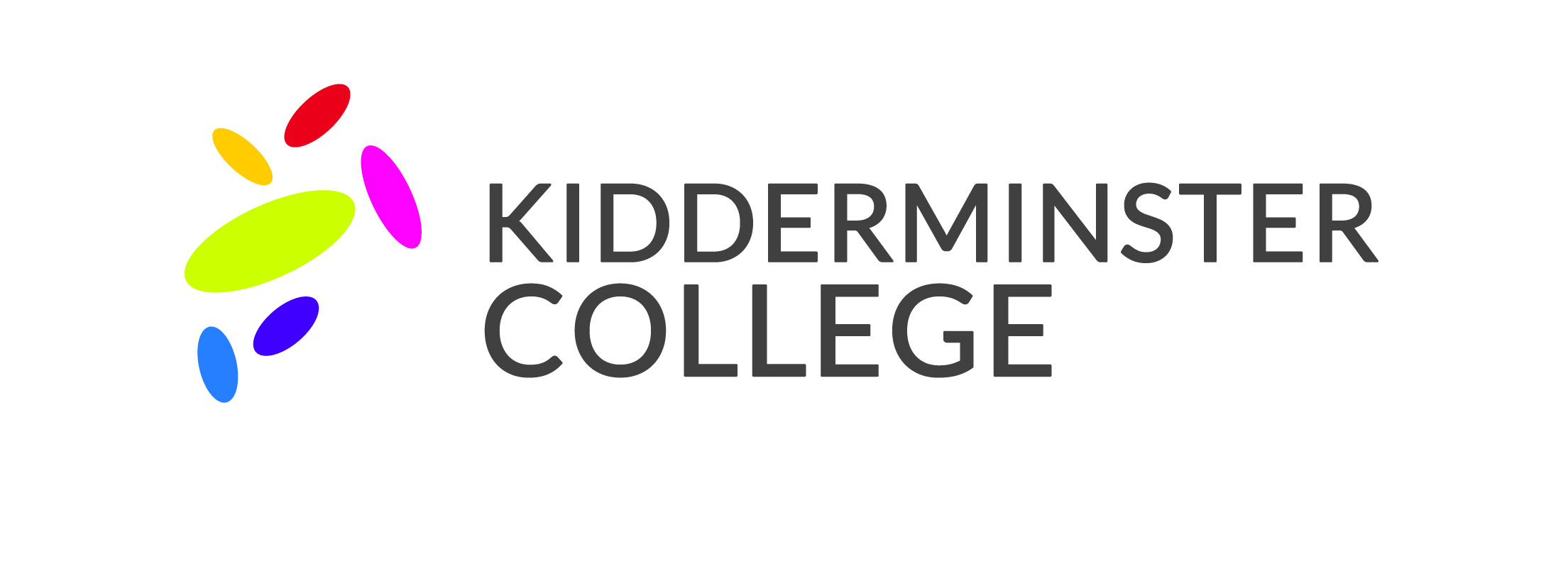 BURSARY FUND/
DISCRETIONARY LEARNER SUPPORT FUNDPOLICY & PROCEDURES2019/202016-18 Bursary Fund19+ Bursary FundAdvanced Learner Loan Bursary FundTraineeships Bursary FundHE Bursary FundAgreed at SMT Authors: 	Helen Basnett, Learner Services ManagerReview date:	1st July 2019Reviewed by:	Helen Basnett, Learner Services ManagerDate:	          	7th June 2019Next Review:	1st July 2020ContentsIntroductionBursary funds or discretionary learning support funds are paid by the Education and Skills Funding Agency (ESFA) to the College so that they may provide financial help to learners whose access to, or completion of education, might be inhibited by financial constraints (this includes learners on traineeships). The learner’s individual needs and local circumstances will be considered when allocations are made to ensure every young person and adult participates in and benefits from a place in education and training.They may be used for a variety of costs incurred whilst learning which may include:Travel Equipment (including books and clothing)*Registration fees*Childcare**Hardship costsResidential and educational visits (including costs of travel to HE interviews or Open Days) MealsAdditional Learning Support (ALS) (Advanced Learner Loan only)* Excluding Advanced Learner Loan Bursaries**Award based on timetabled hours. The College retains the right to assess individual cases where necessary. Learners who are self-funding courses, without using an Advanced Learner Loan are not eligible to apply for bursary funds.2.	Policy Aims2.1	To ensure funds are allocated to assist learners in reducing barriers to education.2.2	To try to eliminate the gap in achievement between those learners experiencing the greatest financial hardship and those from more affluent backgrounds.2.3	To encourage engagement with the programme of study for those from disadvantaged backgrounds by providing financial support.2.4	To ensure that the Bursary Funds are administered in accordance with ESFA guidelines and policies.2.5	To describe the eligibility criteria, how the bursary is calculated and how payments are processed.    Criteria and Eligibility for Bursary FundsEach of the bursary funds have specific details of eligibility and fund use.  These are described in Appendix 34.	ResponsibilitiesLearnerLearners making applications will provide accurate information and submit the documentary evidence and sign appropriate declarations.Learners in receipt of a bursary award should comply with College rules and regulations as detailed in the Code of Conduct/Enrolment Form.Learners must reach the criterion of attendance, behaviour and progression to receive payments.Learners must inform the college of changes in their home or financial circumstances.Student ServicesAssist the learner to make an appropriate application by ensuring the application form is completed fully and that correct documentary evidence is provided and copied where appropriate.Log application, check for duplicates and process application.Ensure that the learner’s attendance meets 91% for payment.Bursary Fund Manager (designated to Student Services Manager)Oversee the administration of the fund within Student Services.Make decisions on applications with Finance.Ensure that reasons for the panel’s decision are accurately recorded.Liaise with Finance (i) to ensure timely payment of bursary funds (ii) to ensure that audit requirements are met.Produce reports and administration of the fund to the managing body.Ensure the fund is publicised in an appropriate manner.Provide regular reports to Heads of Department/Senior Leadership Team.Bursary Fund PanelThis will comprise the Finance Officer, the Learner Data Services Manager and the Bursary Fund Manager or a nominated deputy from the Student Services Department.The panel will sample applications and ensure that awards are granted fairly and equitably in accordance with the fund guidelines. A sample of applications will be audited by a Member of Senior Leadership (SLT).4.5	The Appeals PanelThe Appeals Panel will consist of the two members of the SLT usually including the Deputy Principal – Learning & Quality. 	FinanceEnsure funds are paid to learners in accordance with the decisions of the panel.Administer the cash-flow in accordance with audit and funding body requirements.Liaise with Bursary Fund Manager to ensure that audit requirements are met.To provide financial information to Bursary Fund Manager for the regular reports to SLT.	Advisory BoardReceive reports from SLT – detailing the take-up against the criteria used and a financial impact analysis of the expenditure by category of support.  ProcedureTo make an application a learner must complete an application form with documentary evidence and submit this to Student Services. Students participating on a Traineeship delivered by a subcontractor of the College should consult with their nominated contact.Student Services staff will check eligibility and ensure that appropriate documentary evidence is provided. Copies or scans of submitted evidence will be held for auditing purposes.Student Services will record the application and, based on evidence provided calculate the Learner’s allocation. Student Services will send the learner a letter outlining their allocation. If the Learner has not yet enrolled the award will be dependent on their enrolment and payment will not be made until this is verified.  After enrolment, all bursary forms will be processed so that a payment schedule can be set up. Student Services will then ensure that (i) at least 91% attendance has been met or (ii) highligh non-attendance and provide communication with tutors.  This will be an opportunity to investigate any welfare related issues attached to non-attendance.In cases where payment is made to a third party (e.g. childcare) it will be the responsibility of Finance to ensure this occurs. The Finance will retain these forms securely on file for 6 years.The Deputy Principal – Learning & Quality will audit 10 per cent of application forms twice each year and decisions made to ensure that the college is complying with guidelines.This procedure is illustrated in the Process Flow Chart in Appendix 1For the procedure associated with applications to support learners on subcontracted Traineeship provision please see Process Flow Chart in Appendix 2Appeals ProcedureLearners who consider that their claim has been inappropriately assessed can appeal in writing to the Deputy Principal – Learning & Quality giving reasons, within 4 weeks of receiving their notification letter. They should clearly outline what is being appealed and why they believe the decision to be incorrect.  Additional evidence to support the appeal will be required.The Deputy Principal – Learning & Quality will arrange a meeting of the Appeal Panel within 10 working days.  The claim will be reassessed and the learner informed of the decision in writing within 5 working days of the Panel meeting.Timing and Amount of PaymentsSee Appendix 4 and 5 Review of PolicyThe policy will be reviewed annually by the Bursary Fund Panel in accordance with recommendations from the College’s audit services and funding body requirements.APPENDICES Appendix 1: Bursary fund process chart – Classroom LearningAppendix 2Bursary Fund Process Flowchart – TraineeshipsAppendix 3CRITERIA AND ELIGIBILITY FOR PAYMENT16 to 18 year old LearnersThe College has been allocated a fixed sum of money for the 16-18 Bursary Fund.  Five per cent of the total will contribute towards centre administrative costs, while an appropriate contingency will be held back in the first instance for applications during the course of the year. The funds will be prioritised and allocated as follows:To be eligible to receive a 16-18 Bursary in the 2019/20 academic year, the young person must be aged under 19 at the start of the academic year in which they start their programme of study (the start of the 2019/20 academic year is 31 August 2019). Where a young person turns 19 during their programme of study, they can continue to be supported to the end of the academic year in which they turn 19, or to the end of the programme of study, whichever is sooner. In general, bursaries should be paid only to young people who have reached 16. Providers may, in exceptional circumstances, use their discretion to pay bursaries to younger students – for example, if they are following an accelerated programme. Young people should satisfy the residency criteria in the ESFA Funding Guidance for 2019/20.Young people should be participating in provision that is subject to inspection by a public body that assures quality (e.g. Ofsted). That provision must also be: funded by the ESFA (either directly or via a local authority); or otherwise publicly funded and lead to a qualification (up to level 3) that is accredited by Ofqual or is pursuant to Section 98 of the Learning and Skills Act 2000. a 16-19 traineeship programmeAccompanied asylum seeking children (under 18 with an adult relative or partner)Generally asylum seekers are not entitled to public funds. Accompanied asylum seeking children aged under 18 with an adult relative or partner, and those aged 18 and above are entitled to education – but not to public funds. As long as an asylum seeker has not had an application refused, College can provide in kind support such as course related books, equipment or travel pass.  Under no circumstances can an institution give cash.Unaccompanied Asylum seeking childrenUnaccompanied asylum seeking children do not receive cash support from the Home Office and are the responsibility of the local authority.  They are treated as Looked after Children and are eligible for the Vulnerability/Guaranteed bursary A:	Guaranteed Bursary These learners will receive £1200 for the year based on enrolling on a full-time course (ESFA funded) and meeting the conditions below: (Pro-rata for courses lasting less than 30 weeks a year).Guaranteed/Vulnerability Bursary Learners are:Young people in care (including unaccompanied asylum seeking children)Care leavers (including unaccompanied asylum seeking children now 18 with a consideration of immigration status). Care leaver is defined as an individual 16-17 who was looked after consecutively for 13 weeks (or periods totalling 13 weeks) between the ages of 14-16 or a young person who is 18 who was looked after consecutively for 13 weeks between the ages of 14-16.Young people personally in receipt of Income Support or Universal Credit in their own right.Young people in receipt of both Disability Living Allowance or Personal Independence Payments and Employment Support Allowance (ESA) (or Universal Credit as a replacement for (ESA) in their own right.Learners do not need to live independently from their parents to still claim Employment Support Allowance or Universal Credit in their own right while living in the parental home. Universal Credit notifications will not normally detail the benefit that is being replaced.  This needs to be clarified by the applicant but if this is not known then the college will assume that it is replacing Income support and will designate the bursary.Allocations from the college Bursary Fund will be made upon receipt of application and proof of eligibility.  The following documents will help to prove eligibility for a Guaranteed Bursary: letter from local authority of care status or appropriate evidence from DWP regarding other applicants. Where the allocation is for Young people in care, no monies will be paid without a letter of confirmation from their social worker.B:	Discretionary BursaryLearners’ household income must be within the set thresholds laid down by the College.  It is our aim to target funding to those most in need on a first come, first served basis.  This will take into consideration actual financial need and evidence should be retained for auditing purposes.Shared Residual Allocations:  The remaining sum (“residual fund”), i.e. after the Guaranteed Bursary deductions above have been made, will be allocated as follows;Childcare (Learners aged 16-19)All 16-19 year olds with childcare needs to be referred to CARE2LEARN.Payments will be made based on 91% attendance as evidenced by the college register system or in exceptional circumstances approval made at the college’s discretion and evidenced for audit purposes. Payments may be withheld if inappropriate standards of behaviour has been demonstrated; this could include non-submission of work.Learners will only be paid during absence in exceptional circumstances. If a learner is excluded from College, or their Traineeship course, no payments will be made.Eligible applicants are identified as falling under one of the four Learner Tiers of Need below:Learner Tier A(i) – Learners who have successfully claimed Free School Meals for the current academic year (or in year 11 if FE college) or whose household income is less than £16,190 and not in receipt of Working Tax CreditLearner Tier A(ii)– Learners whose Household income is less than £16,190 Learner Tier B – Learners whose Household income is between £16,191 and £24,000 Learner Tier C – Learners whose Household income is between £24,001 and £30,000Allocations from the college Bursary Fund will be made upon receipt of application and proof of eligibility.  The following documents will help to prove eligibility for a Discretionary Bursary:2.	Adult Learners (19+ Bursary Fund)Learners who meet all of the following criteria may apply:Studying a recognised funded course of Adult Skills Learner provision (including Traineeships).Meets the residency criteria as laid down in the Funding Guidance 2019/2020; Learner Eligibility Guidance (refugees are exempt from the three-year residency rule).Payments will be made based on 91% attendance as evidenced by the College register system or in exceptional circumstances approval made by the personal tutor. Learners must demonstrate appropriate standards of behaviour. Payments may be withheld if standards of behaviour have not been demonstrated; this could include non-submission of work.Learners are not eligible to apply if:A learner is in prison or a young offender on temporary licence e.g day release.Any learner aged 19+ embarking on level 3+ study.Learners already receiving help with travel or childcare costs from Jobcentre Plus or a Work Programme Provider in connection with pre-employment training.In assessing claims, the College will ensure equality of opportunity in line with its policy.The College will also take account of other grants that have been awarded to the applicant and will be used to determine if additional funding is to be granted. This funding is available to increase access, retention and achievement.In allocating funds, the College will ensure that learners are aware of the implications of funding for any state benefits and claimants on state benefits should declare this. Similarly, learners in receipt of assistance for childcare and travel costs through help via Jobcentre plus should inform the College of this assistance. Learners must provide the appropriate documentary evidence as per section B.Childcare (20+) provision for adults Childcare can be supported provided children are placed in the care of registered Ofsted providers and invoices are generated from the provider.  After the initial period where learners are expected to pay for childcare (this will be reimbursed if an allocation is made) payments will then be made to the provider directly. Learners must provide the appropriate documentary evidence as per section B.  Childcare will be paid for time at college or in placement only.3. 	19+ Adult Learning Loan Bursary FundThe 19+ Adult Learning Loan is a financial assistance fund comprising of post-19 discretionary, childcare, residential and additional learning support funds provided by the ESFA. The fund is intended to be used for learners facing financial hardship to help with essential course related costs such as equipment, books, travel, visits, attending HE interviews, rent, and childcare for students aged 19 and over and in receipt of a 19+ Advanced Learning Loan.Specific eligibility criteria:Learners must be aged 19 or over on the first day of the course.Learners must be enrolled to an eligible course; eligible courses are those for which a 19+ Advanced Learning Loan is payable; awards will not be made to learners who are not enrolled, or where an enrolment is pending.Learners must be in receipt of a 19+ Advanced Learning Loan; awards will not be made to learners who have not applied for a 19+ Advanced Learning Loan or where a 19+Advanced Learning Loan has been refused.Learners studying a non-loans funded course will not be eligible for any funding.Learners must be able to demonstrate financial hardship; evidence of the appropriate documentary evidence including income is required as per section B.The College reserves the right to make awards to learners who appear to be outside the financial criteria, based on individual and exceptional circumstances.Learners must meet the residency and other eligibility criteria as set out in the SFA’s Funding Rules 2017/2018.Awards made from the 19+ Adult Learning Loan Bursary are subject to funds and support for additional learning support will be given priority.Traineeships16-18 year old learnersAll 16-18 year olds participating on a traineeship will be eligible for support with travel costs subject to eligibility under one of the four categories outlined in the Discretionary Bursary section of this policy and satisfactory completion of the ‘16-18 year olds - Traineeships Travel Application 2019/2020, including confirmation that their financial circumstances constitute a barrier to learning, and without assistance would be unable to undertake my chosen course and to participate in training.19-24 year old learnersLearners aged 19-24 participating on a traineeship will be eligible for support with travel costs, subject to satisfactory completion of the ‘19-24 year olds - Traineeships Travel Application 2019/2020, including confirmation that their financial circumstances constitute a barrier to learning, and without assistance would be unable to undertake my chosen course and to participate in training.Higher EducationNew full time directly funded higher education students studying at Kidderminster College and paying tuition fees will be eligible for a Kidderminster College Higher Education Bursary of £1,000 or £400 dependant on postcode. This is not normally repayable but is subject to continuation of study and may be suspended if the College is owed any fees or temporary loansThe £1,000/£400 will be paid across the academic year.Semester 1 		£500/£200		9th-13th DecemberSemester 2		£500/£200		9th-13th March Appendix 4BURSARY FUNDTiming and Amount of Payments Learners are only eligible for payments if they are legitimately enrolled and attending as defined by the criteria.Applications for 2019/20 Bursary Funds may be made in the time periods below:2.1 Guaranteed Bursary (e.g. LAC Learners) Release date second week in October and monthly thereafter2.2 Applications for FE Bursaries made by the end of SeptemberRelease date of payment will be October 2019.2.3 In Year Applications:Guaranteed and Tier A approved applications including traineeship applications will receive a response within10 working days of submission. Other applications will receive payment in the next month following approval.Payment Schedule:Payment Date – Classroom Learning & TraineeshipsFor general payment submissions and any receipt based claims madePayment Date – HE									Bursary Amount Semester 1 (9th - 13th December)								£500/£200Semester 2 (9th – 13th March)									£500/£200Important NotesIn certain cases, payments may not be made direct to the learner or may only be made on production of a valid invoice or receipt. Learners should ensure they have a bank account in their own name in which to receive funds.Bursary Funds are repayable should a learner not complete the course. Appendix 5: Indicative Payment Thresholds – 2019/20For each child aged 18 (or under) studying full-time, deduct £2000 per child from household income. Payments will be allocated on a pro-rata basis for part-time learners; traineeshipsBursary funds will be subject to availability. 5% of the 16-18 and 19+ Bursary Funds are held for hardship.	Students who would have progressed with Stourbridge College should apply to BMET for their travel costsPageSection 1.Introduction 3Section 2.Policy Aims 3Section 3.Criteria & Eligibility 3Section 4.Responsibilities 4Section 5.Procedure 6Section 6.Appeals 6Section 7.Timing & Amounts of payment6Section 8.Review of policy 6Appendices7Appendix 1Bursary Fund Process Chart -classroom8Appendix 2Bursary Fund Process Flowchart – Traineeships9Appendix 3Criteria and eligibility for payment10Appendix 4Timing and Amount of Payments 15Appendix 5Indicative Payment Thresholds – 2016/1716Benefit/IncomeEvidenceP60/Payslips/Self-Employed Accounts or Tax AssessmentNo more than 1 year old or three most recent payslips Job Seekers Allowance (JSA)Employment Support AllowanceLetter stating entitlement dated in the last 3 months of the enrolment dateEmployment Support Allowance (work related activity group)Letter stating entitlement dated in the last 3 months of the enrolment dateIncome SupportEntitlement notice or current bank statement dated in the last 3 months of the enrolment dateChild Tax CreditCurrent Annual Entitlement NoticeCouncil Tax BenefitEntitlement notice dated in the last 3 months of the enrolment dateHousing BenefitEntitlement notice dated in the last 3 months of the enrolment dateUniversal Credits/National Insurance CreditsEntitlement notice dated in the last 3 months of the enrolment dateWorking Tax Credit & Child Tax CreditCurrent Annual Entitlement NoticeState Pension and Pension CreditEntitlement NoticeSubmitted by end of September (3 terms)Term 1: October10% of allocationMonthly from November until July 10% of allocation x 9 monthsSubmitted by deadline in February (2 terms)Term 2: February50% of allocationMonthly from March until July: End of second week10% of allocation x 5 monthsSubmitted by deadline in May (1 term)Term 3: May80% of allocationMonthly from June until July: End of second week10% of allocation x 2 months16-18 PaymentsTravelEducational Visits – Up toUniform/Clothing/Equipment/BooksGuaranteed Group LAC or Income Support dependent young people£1200(£120 per month)Up to 100% of travel costs for Residents outside of a 1.5 mile radius Up to 100% of event costs dependant on curriculum offeringUp to 100% of costs dependant on curriculum requirementsLearners eligible for free school meals <£16,190k family income not in receipt of WTC (Tier A(i))£525(£52.50 per month)Up to 100% of travel costs for Residents outside of a 1.5 mile radius Up to 100% of event costs dependant on curriculum offeringUp to 100% of costs dependant on curriculum requirementsLearners in household of <£16,190 family income and in receipt of WTC (Tier A(ii))£525(£52.50 per month)Up to 100% of travel costs for Residents outside of a 1.5 mile radius Up to 100% of event costs dependant on curriculum offeringUp to 100% of costs dependant on curriculum requirementsLearners in household of <£24,000k (Tier B)£375Up to 100% of travel costs for Residents outside of a 1.5 mile radius Up to 100% of event costs dependant on curriculum offeringUp to 100% of costs dependant on curriculum requirementsLearners in household of <£30,000k (Tier C)£270 Up to 100% of travel costs for Residents outside of a 1.5 mile radius Up to 100% of event costs dependant on curriculum offeringUp to 100% of costs dependant on curriculum requirements19+ Learners Tuition/AdminBursaryTravelChildcareUniform/Clothing/Equipment/BooksLearners in household of<£16,190k (Tier A)£810Up to 100% of travel costs for Residents outside of a 1.5 mile radius Up to 100% of childcare costs for timetabled hours. Childcare capped at £2500 per child.Up to 100% of costs dependant on curriculum requirementsLearners in household of <£24,000(Tier B)£600Up to 100% of travel costs for Residents outside of a 1.5 mile radius Up to 100% of childcare costs for timetabled hours. Childcare capped at £2500 per child.Up to 100% of costs dependant on curriculum requirementsLearners in household of <£30,000k (Tier C)£510Up to 100% of travel costs for Residents outside of a 1.5 mile radius Up to 100% of childcare costs for timetabled hours. Childcare capped at £2500 per child.Up to 100% of costs dependant on curriculum requirementsAdvanced Learning Loan BursaryBursaryTravelChildcareUniform/Clothing/Equipment/BooksAdditional Learning Support – paid directly to collegeHousehold income of <£16,190k  (Tier A)£810Up to 100% of travel costs for Residents outside of a 1.5 mile radius Up to 100% of childcare costs for timetabled hours. Childcare capped at £2500 per child.Up to 100% of costs dependant on curriculum requirementsUp to a maximum of £150Household income of <£24,000k (Tier B)£600Up to 100% of travel costs for Residents outside of a 1.5 mile radius Up to 100% of childcare costs for timetabled hours. Childcare capped at £2500 per child.Up to 100% of costs dependant on curriculum requirementsUp to a maximum of £150Household income of <£30,000k (Tier C)£510Up to 100% of travel costs for Residents outside of a 1.5 mile radius Up to 100% of childcare costs for timetabled hours. Childcare capped at £2500 per child.Up to 100% of costs dependant on curriculum requirementsUp to a maximum of £150